Charity registration number 1191762DISABILITY ACTION HARINGEYANNUAL REPORT AND UNAUDITED FINANCIAL STATEMENTS FOR THE YEAR ENDED 31 OCTOBER 2022Trustees	Graham Day (Chair)Andrew Carpenter Patricia Charlesworth Yvonne DennyJade PonnuduraiIsatu Turay	(Appointed 11 July 2022)Chief Executive officer	Philip StevensCharity number	1191762Principal address	Winkfield Resource Centre 33 Winkfield RoadWood Green London N22 5RPIndependent examiner	Siobhan Glenister, ACA 5 The SquareBagshot SurreyUnited Kingdom GU19 5AXBankers	NatWest14 The Broadway Wood Green LondonN22 6DSPageForward from the chair	1Trustees report	2 - 5Independent examiner's report	6Statement of financial activities	7Balance sheet	8Notes to the financial statements	9 - 18Forward from the ChairI am very happy to report the organisation has continued to provide D/deaf and disabled residents and workers in Haringey with bespoke services. We remain the primary D/deaf and Disabled Peoples Organisation within the borough which is something the Trustees and staff are very proud of.Throughout the year Disability Action Haringey (DAH) has offered Direct Payment support, a Personal Care Assistant matching scheme (where residents are employed as Personal Care Assistants for disabled people who use Direct Payments) and an information and advice service for D/deaf and disabled people in Haringey. Work has continued with stakeholders as part of Disability Action Haringey’s Physical Activity Network to ensure for activities are inclusive for D/deaf and disabled people. The Social Model of Disability Ambassador’s Program was launched to create Ambassadors who have undergone training to raise awareness of the barriers D/deaf and disabled people face on a daily basis in society.As well as working out of the Winkfield Resource Centre we have secured the use of premises adjacent to Wood Green Library which will allow DAH to be more accessible to the D/deaf and disabled people as they go about their daily business.The year has not been without its challenges but with hard work and determination shown by both Trustees and staff the organisation continues to provide services which offer better life opportunities to D/deaf and disabled people while we remain the voice of D/deaf and disabled people in the borough.I would like to thank all staff and in particular Darren Willbourne our Engagement and Communications Officer and Phil Stevens our CEO for their unwavering dedication to the organisation.Finally, I am grateful to my Trustee colleagues for their expert input in carrying out their responsibilities, which cover everything from marketing and communications, human resources, financial, legal, and regulatory compliance, GDPR and privacy. Our Governance, HR, and Finance Sub-committees ensure Trustees have oversight of the charity.Finally, thanks and best wishes to all involved with this brilliant organisation. Graham DayChair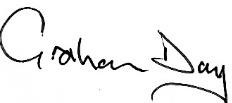 ..............................The Trustees present their annual report and financial statements for the year ended 31 October 2022.The financial statements have been prepared in accordance with the accounting policies set out in note 1 to the financial statements and comply with the Charity's CIO Constitution, the Charities Act 2011 and "Accounting and Reporting by Charities: Statement of Recommended Practice applicable to charities preparing their accounts in accordance with the Financial Reporting Standard applicable in the UK and Republic of Ireland (FRS 102) (effective 1 January 2019)".Objectives and activitiesThe main objective of the charity is to provide relief and assistance for persons resident or working in, but not exclusively, the London Borough of Haringey, with physical disabilities (including sensory impairments), mental health and learning disabilities, long term health conditions, hidden disabilities, and neuro divergence, by maintaining and enhancing the quality of life for the beneficiaries, through the provision of preventative and other practical support services, by:Providing training and support to disabled people.Effectively representing the views, needs and interests of disabled peopleSupporting individuals to have greater choice, control, and independence over their care needs.Promotion of the benefits of a healthy active lifestyle to Haringey’s D/deaf and disabled community and through co-production, bring together service users and providers in Haringey to create more inclusive and accessible physical activity opportunities within the borough.The embedding of the Social Model of Disability within Haringey.The Trustees have paid due regard to guidance issued by the Charity Commission in deciding what activities the Charity should undertake.Achievements and performanceDirect Payment Service/Personal Care Assistants RegisterWe have continued to deliver services for Direct Payment holders which have involved providing information and advice on all aspects of setting up and running a Direct Payment. We have successfully matched Direct Payment holders with Personal Care Assistants through the Find a PA website which is managed in-house.Disability Action Haringey Physical Activities NetworkThe group was successful in ensuring access studies were carried out by a local independent access company at 4 leisure centers in the borough. Members have attended a national conference looking at ways to get young and disabled people into physical activities. Work continues to bring more accessible activities to D/deaf and disabled residents of Haringey.Information and adviceWe offer a free welfare benefits advice service to D/deaf and disabled people in Haringey. We support people of all ages in accessing benefits, social care, and housing. Our experienced staff and volunteers can assist with enquiries and applications. We support individuals with Occupational Therapy referrals and any housing concerns, including submitting applications for rehousing, adaptions, or raising repairs requests. We also assist with applications for Blue Badges, Taxi-cards and Freedom Passes, advocating with Transport for London for more accessible services, or making a complaint.Social Model of Disability Ambassador ProgramEarlier in the year we launched the Social Model of Disability Ambassador Program aimed at removing the barriers in society which D/deaf and disabled people face on a daily basis. At the event a number of attendee’s signed up asAmbassadors. Ambassadors have taken part in training to equip themselves with the skills required to raise awareness of the Social Model of Disability. This is an ongoing program which DAH will develop with stakeholders to ensure D/deaf and Disabled people are not discriminated against in Haringey.VolunteersThe charity has currently recruited 11 volunteers who support the charity and its staff to meet the needs of our members and clients across all our services. We are currently working in partnership with another D/ deaf and disabled people's organisation to provide our volunteers with training to enhance their own skills and personal career development.Financial reviewThese accounts represent the results for the charity for the period ending 31st October 2022. During the period the charity had income resources of £259,845 and a total expenditure of £189,012 resulting in net resources of £70,833. The main funder is the London Borough of Haringey and going forward the Trustees aim to develop a diverse funding base for its activities.Reserves policyThe Trustees have reviewed our reserves policy and agreed that it is necessary for the organisation to have reserves equal to at least three months’ running costs. Our funding strategy clearly identifies each of our funding streams and the percentage from each that is required to meet our core running costs. Trustees will work to ensure the charity does not become reliant upon its reserves to operate and remains a going concern.Risk managementWith the support of the CEO, our Trustees assess any major risks to which the organisation is exposed. These include risks related to its operations and finances. Trustees ensure that the appropriate policies and systems are in place to manage and mitigate risk exposure.Future Plans:DAH aims to be the voice of D/deaf and disabled people in Haringey, to deliver our current services and to seek funding for new and innovative services. We aim to embed the social model of disability in all our work and to educate the wider community as to the value D/deaf and disabled people can make to society when barriers are removed.Public benefitWe confirm we have complied with the duties set out in the Charities Act 2011 to have due regard to the public benefit guidance published by the Charity Commission. We are working to create services which benefit disabled people, primarily in Haringey. The achievements and activities above demonstrate the public benefit arising through the charity’s activities. The trustees are mindful of their duties to minimise all risks of harm and to ensure that people will benefit from our services.Structure, governance and managementThe organisation is a registered Charitable Incorporated Organisation (CIO) and registered as a charity with the Charity Commission (charity number 1191762). The charity is established under a written constitution that outlines the objects and powers of the charity and is also governed under this constitution.The Board of Trustees report to the Annual General Meeting. Currently there are 6 trustees, of a possible 12, who together with the Chief Executive meet at regular intervals to make decisions concerning the running of the organisation. The implementation of those decisions is delegated to the Chief Executive and a professional staff team, for the day-to-day running of the organisation. The Board operates the best use of the available skills, to ensure that strong governance structures and scrutiny are maintained. The Trustees may from time to time appoint new Trustees as required by the organisation.None of the Trustees has any beneficial interest in the organisation. All of the Trustees are members of the organisation and guarantee to contribute £1 in the event of a winding up.Graham Day (Chair) Andrew Carpenter Patricia Charlesworth Yvonne DennyJade PonnuduraiEmily Reynolds	(Resigned 21 July 2022)Isatu Turay	(Appointed 11 July 2022)Trustee induction and trainingTrustees and applicants for Board membership undergo a selection process, which is overseen by Trustees and the Chief Executive. New Trustees are provided with an information pack about the organisation and its services alongside all policy documents and a statement relating to roles and responsibilities. All new Trustees are expected to participate in training for the role to ensure that their skills encompass governance, management, equalities human rights, and conflict of interest. Training and support for Trustees is planned via an accessible, holistic, person‐centered route to ensure they can take an active role within the organisation.Statement of Trustees responsibilitiesThe Trustees are responsible for preparing the Trustees Report and the financial statements in accordance with applicable law and United Kingdom Accounting Standards (United Kingdom Generally Accepted Accounting Practice).The law applicable to charities in England and Wales requires the Trustees to prepare financial statements for each financial year which give a true and fair view of the state of affairs of the Charity and of the incoming resources and application of resources of the Charity for that year.In preparing these financial statements, the Trustees are required to:select suitable accounting policies and then apply them consistently;observe the methods and principles in the Charities SORP;make judgements and estimates that are reasonable and prudent;state whether applicable accounting standards have been followed, subject to any material departures disclosed and explained in the financial statements; andprepare the financial statements on the going concern basis unless it is inappropriate to presume that the charity will continue in operation.The Trustees are responsible for keeping sufficient accounting records that disclose with reasonable accuracy at any time the financial position of the Charity and enable them to ensure that the financial statements comply with the Charities Act 2011, the Charity (Accounts and Reports) Regulations 2008 and the provisions of the trust deed. They are also responsible for safeguarding the assets of the Charity and hence for taking reasonable steps for the prevention and detection of fraud and other irregularities.The Trustees report was approved by the Board of Trustees...............................Graham Day (Chair)TrusteeDated: Tuesday 21st March 2023TO THE TRUSTEES OF DISABILITY ACTION HARINGEYI report to the Trustees on my examination of the financial statements of Disability Action Haringey (the Charity) for the year ended 31 October 2022. which are set out on pages 07 to 18.Responsibilities and basis of reportAs the Trustees of the Charity you are responsible for the preparation of the financial statements in accordance with the requirements of the Charities Act 2011 (the 2011 Act).I report in respect of my examination of the Charity’s financial statements carried out under section 145 of the 2011 Act. In carrying out my examination I have followed all the applicable Directions given by the Charity Commission under section 145(5)(b) of the 2011 Act.Independent examiner's statementSince the Charity’s gross income exceeded £250,000 your examiner must be a member of a body listed in section 145 of the 2011 Act. I confirm that I am qualified to undertake the examination because I am a member of The Institute Of Chartered Accountants In England And Wales, which is one of the listed bodies.Your attention is drawn to the fact that the charity has prepared financial statements in accordance with Accounting and Reporting by Charities preparing their accounts in accordance with the Financial Reporting Standard applicable in the UK and Republic of Ireland (FRS 102) in preference to the Accounting and Reporting by Charities: Statement of Recommended Practice issued on 1 April 2005 which is referred to in the extant regulations but has now been withdrawn.I understand that this has been done in order for financial statements to provide a true and fair view in accordance with Generally Accepted Accounting Practice effective for reporting periods beginning on or after 1 January 2015.I have completed my examination. I confirm that no matters have come to my attention in connection with the examination giving me cause to believe that in any material respect:accounting records were not kept in respect of the Charity as required by section 130 of the 2011 Act; orthe financial statements do not accord with those records; orthe financial statements do not comply with the applicable requirements concerning the form and content of accounts set out in the Charities (Accounts and Reports) Regulations 2008 other than any requirement that the accounts give a true and fair view which is not a matter considered as part of an independent examination.I have no concerns and have come across no other matters in connection with the examination to which attention should be drawn in this report in order to enable a proper understanding of the financial statements to be reached.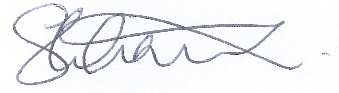 Siobhan Glenister, ACADated: Tuesday 21st March 2023INCLUDING INCOME AND EXPENDITURE ACCOUNTThe statement of financial activities includes all gains and losses recognised in the year. All income and expenditure derive from continuing activities.AS AT 31 OCTOBER 2022The financial statements were approved by the Trustees on Tuesday 21st March 2023..............................Graham Day (Chair)TrusteeFOR THE YEAR ENDED 31 OCTOBER 2022Accounting policiesCharity informationDisability Action Haringey was registered as a Charitable Incorporation Organisation on 12 October 2020 and is governed by its constitution formed under an association model.The charity's principal office address is Winkfield Resource Centre, 33 Winkfield Road, Wood Green, London, N22 5RP.Accounting conventionThe financial statements have been prepared in accordance with the Charity's CIO Constitution, the Charities Act 2011 and “Accounting and Reporting by Charities: Statement of Recommended Practice applicable to charities preparing their accounts in accordance with the Financial Reporting Standard applicable in the UK and Republic of Ireland (FRS 102)” (as amended for accounting periods commencing from 1 January 2019). The Charity is a Public Benefit Entity as defined by FRS 102.The Charity has taken advantage of the provisions in the SORP for charities applying FRS 102 Update Bulletin 1 not to prepare a Statement of Cash Flows.The financial statements are prepared in sterling, which is the functional currency of the Charity. Monetary amounts in these financial statements are rounded to the nearest £.The financial statements have been prepared under the historical cost convention, [modified to include the revaluation of freehold properties and to include investment properties and certain financial instruments at fair value]. The principal accounting policies adopted are set out below.Going concernAt the time of approving the financial statements, the Trustees have a reasonable expectation that the Charity has adequate resources to continue in operational existence for the foreseeable future. Thus the Trustees continue to adopt the going concern basis of accounting in preparing the financial statements.Charitable fundsUnrestricted funds are available for use at the discretion of the Trustees in furtherance of their charitable objectives.Restricted funds are subject to specific conditions by donors as to how they may be used. The purposes and uses of the restricted funds are set out in the notes to the financial statements.Endowment funds are subject to specific conditions by donors that the capital must be maintained by the Charity.IncomeIncome is recognised when the Charity is legally entitled to it after any performance conditions have been met, the amounts can be measured reliably, and it is probable that income will be received.1   Accounting policies	(Continued)Cash donations are recognised on receipt. Other donations are recognised once the Charity has been notified of the donation, unless performance conditions require deferral of the amount. Income tax recoverable in relation to donations received under Gift Aid or deeds of covenant is recognised at the time of the donation.Legacies are recognised on receipt or otherwise if the Charity has been notified of an impending distribution, the amount is known, and receipt is expected. If the amount is not known, the legacy is treated as a contingent asset.ExpenditureExpenditure is recognised once there is a legal or constructive obligation to transfer economic benefit to a third party, it is probable that a transfer of economic benefits will be required in settlement, and the amount of the obligation can be measured reliably.Expenditure is classified by activity. The costs of each activity are made up of the total of direct costs and shared costs, including support costs involved in undertaking each activity. Direct costs attributable to a single activity are allocated directly to that activity. Shared costs which contribute to more than one activity and support costs which are not attributable to a single activity are apportioned between those activities on a basis consistent with the use of resources. Central staff costs are allocated on the basis of time spent, and depreciation charges are allocated on the portion of the asset’s use.Expenditure is recognised on an accruals basis when incurred. It is reported in the Statement of Financial Activities as follows:Direct Charitable Expenditure - these are costs incurred by the charity in the delivery of its activities and services for its beneficiaries.Support costs include other running costs and governance costs. These are incurred by the charity and are necessary to aid and support the running of the charity and are included within expenditure on charitable activities.All costs are allocated to charitable activities of the SOFA on a basis designed to reflect the use of the resource.Support Costs relating to a particular fund are allocated directly, others are apportioned on an appropriate basis when applicable. The charity has identified one direct charitable activity.Tangible fixed assetsTangible fixed assets are initially measured at cost and subsequently measured at cost or valuation, net of depreciation and any impairment losses.Depreciation is recognised so as to write off the cost or valuation of assets less their residual values over their useful lives on the following bases:Fixtures and fittings	Straight line 25%The gain or loss arising on the disposal of an asset is determined as the difference between the sale proceeds and the carrying value of the asset, and is recognised in the statement of financial activities.1   Accounting policies	(Continued)Impairment of fixed assetsAt each reporting end date, the Charity reviews the carrying amounts of its tangible assets to determine whether there is any indication that those assets have suffered an impairment loss. If any such indication exists, the recoverable amount of the asset is estimated in order to determine the extent of the impairment loss (if any).Cash and cash equivalentsCash and cash equivalents include cash in hand, deposits held at call with banks, other short-term liquid investments with original maturities of three months or less, and bank overdrafts. Bank overdrafts are shown within borrowings in current liabilities.Financial instrumentsThe Charity has elected to apply the provisions of Section 11 ‘Basic Financial Instruments’ and Section 12 ‘Other Financial Instruments Issues’ of FRS 102 to all of its financial instruments.Financial instruments are recognised in the Charity's balance sheet when the Charity becomes party to the contractual provisions of the instrument.Financial assets and liabilities are offset, with the net amounts presented in the financial statements, when there is a legally enforceable right to set off the recognised amounts and there is an intention to settle on a net basis or to realise the asset and settle the liability simultaneously.Basic financial assetsBasic financial assets, which include debtors and cash and bank balances, are initially measured at transaction price including transaction costs and are subsequently carried at amortised cost using the effective interest method unless the arrangement constitutes a financing transaction, where the transaction is measured at the present value of the future receipts discounted at a market rate of interest. Financial assets classified as receivable within one year are not amortised.Basic financial liabilitiesBasic financial liabilities, including creditors and bank loans are initially recognised at transaction price unless the arrangement constitutes a financing transaction, where the debt instrument is measured at the present value of the future payments discounted at a market rate of interest. Financial liabilities classified as payable within one year are not amortised.Debt instruments are subsequently carried at amortised cost, using the effective interest rate method.Trade creditors are obligations to pay for goods or services that have been acquired in the ordinary course of operations from suppliers. Amounts payable are classified as current liabilities if payment is due within one year or less. If not, they are presented as non-current liabilities. Trade creditors are recognised initially at transaction price and subsequently measured at amortised cost using the effective interest method.Derecognition of financial liabilitiesFinancial liabilities are derecognised when the Charity’s contractual obligations expire or are discharged or cancelled.1	Accounting policies	(Continued)Employee benefitsThe cost of any unused holiday entitlement is recognised in the period in which the employee’s services are received.Termination benefits are recognised immediately as an expense when the Charity is demonstrably committed to terminate the employment of an employee or to provide termination benefits.Retirement benefitsPayments to defined contribution retirement benefit schemes are charged as an expense as they fall due.Critical accounting estimates and judgementsIn the application of the Charity’s accounting policies, the Trustees are required to make judgements, estimates and assumptions about the carrying amount of assets and liabilities that are not readily apparent from other sources. The estimates and associated assumptions are based on historical experience and other factors that are considered to be relevant. Actual results may differ from these estimates.The estimates and underlying assumptions are reviewed on an ongoing basis. Revisions to accounting estimates are recognised in the period in which the estimate is revised where the revision affects only that period, or in the period of the revision and future periods where the revision affects both current and future periods.*Access To Work scheme grant income amounting to £9,962 (2021) has been reclassified from charitable activities to other grant income in order to better reflect the nature and purpose of this income.6	Charitable activitiesSupport Governance	2022	20218	TrusteesNone of the Trustees (or any persons connected with them) received any remuneration or benefits from the Charity during the year.Expenses reimbursed to the Trustees during the period amounted to Nil (2021-£26).10	Tangible fixed assetsFixtures and fittings£Restricted fundsThe income funds of the charity include restricted funds comprising the following unexpended balances of donations and grants held on trust for specific purposes:Movement in funds	Movement in fundsCOVID19 Support fundThis funding was to disseminate information about vaccinations to members of the D/deaf and disabled communities.Direct payment peer support fundThis fund represents funding received to enable to the Charity to provide peer support to recipients of Direct Payments and to develop the personal assistant market including personal assistant recruitment and matching services.DAH PANDisability Action Haringey Physical Activity Network (DAHPAN) is a network committed and invested in open and honest communication to successfully create inclusive and accessible facilities and promoting the benefits of an active healthy lifestyle.Magic little grantsProviding financial assistance to D/deaf and disabled residents within Haringey to enable them to attend a new physical activity to improve their health and well being through the removal of financial barriers.Awards for allThe Awards for all funding has enabled us to adapt and increase our support for D/deaf and disabled people and those with long term health conditions in Haringey through the development of our volunteer programme.Access to workGrant paid by the DWP to cover the costs of the support worker employed as part of the Access To Work scheme.Analysis of net assets between fundsUnrestricted fundsRestrictedfundsTotal	TotalFund balances at 31 October 2022 are represented by:2022	2022	2022	2021£	£	£	£Tangible assets	2,886	-	2,886	3,848Current assets/(liabilities)	143,010	-	143,010	71,217145,896	-	145,896	75,065Related party transactionsThere were no disclosable related party transactions during the year.Outstanding Guarantees Given by the CharityThere were no guarantees given by the charity during the year.Outstanding DebtThere is no outstanding debt at the end of the year which is subject to a charge on the Charity's assets.FOR THE YEAR ENDED 31 OCTOBER 2022UnrestrictedRestrictedTotalTotalfunds2022funds202220222021Notes££££Income and endowments from:Donations and grant income347,09633,60980,705125,062Charitable activities4-177,899177,89938,750Other income51,240-1,240-Total income48,336211,508259,844163,812Expenditure on:Charitable activities646,813142,200189,01388,747Net income for the year/ Net movement in funds1,52369,30870,83175,065Fund balances at 1 November 202152,18622,87975,065-Fund balances at 31 October 202253,70992,187145,89675,065Notes2022££2021££Fixed assetsTangible assets102,8863,848Current assetsDebtors113,1843,071Cash at bank and in hand144,29974,837147,48377,908Creditors: amounts falling due within one year12(4,473)(6,691)Net current assets143,01071,217Total assets less current liabilities145,89675,065Income fundsRestricted funds1392,18722,879Unrestricted funds53,70952,186145,89675,0653Donations and grant incomeUnrestrictedRestrictedTotalTotalfundsfunds2022£2022£2022£2021£Donations and gifts1,206-1,206150Grant Income45,89010,30056,190114,950Other grant income*-23,30923,3099,96247,09633,60980,705125,0624	Charitable activitiesDAH PANDirect payment peersupportTotal 202220222022£££Services provided under contract22,899155,000177,8995	Other incomeUnrestrictedTotalfunds20222021££Sundry Income1,240-CoreactivitiesfundsDirect Payment supportfundsTotal 2022fundsTotal 2021££££Staff costs60,32685,819146,14556,823Core activities14,89244015,3327,71875,21886,259161,47764,541Share of support costs (see note 7)14,55710,91925,47623,210Share of governance costs (see note 7)8521,2082,06099690,62798,386189,01388,747Analysis by fundUnrestricted funds46,813-46,81352,964Restricted funds43,81498,386142,20035,78390,62798,386189,01388,7477Support costscosts£costs£££IT & Telecoms costs7,285-7,2856,701Premises costs7,609-7,6097,988Insurance1,756-1,7562,005Printing & Stationery1,544-1,5441,053General administrative costs6,320-6,3204,180Depreciation962-9621,283Independent review-1,1901,190700Trustee costs-87087029625,4762,06027,53624,206Analysed betweenCore activities25,4762,06027,53624,2069EmployeesThe average monthly number of employees during the year was:20222021NumberNumber53Employment costs20222021££Wages and salaries135,18555,967Social security costs8,372-Other pension costs2,588856146,14556,823There were no employees whose annual remuneration was more than £60,000.CostAt 1 November 20215,131At 31 October 20225,131Depreciation and impairmentAt 1 November 20211,283Depreciation charged in the year962At 31 October 20222,245Carrying amountAt 31 October 20222,886At 31 October 20213,84811	Debtors20222021Amounts falling due within one year:££Trade debtors3,1843,07112	Creditors: amounts falling due within one year20222021££Other taxation and social security2,8224,527Trade creditors6011,464Accruals and deferred income1,0507004,4736,691Incoming r sourcesResources expendedBalance at 1 November2021Incoming resourcesResources expendedBalance at 31 October2022££££££COVID19 Support9,950(9,950)----Direct payments peer support38,750(25,833)12,917155,000(98,387)69,530Access to work9,962-9,96223,308(24,329)8,941Magic little grants---500-500Awards for all---9,800(4,654)5,146DAH PAN---22,899(14,829)8,07058,662(35,783)22,879211,507(142,199)92,187